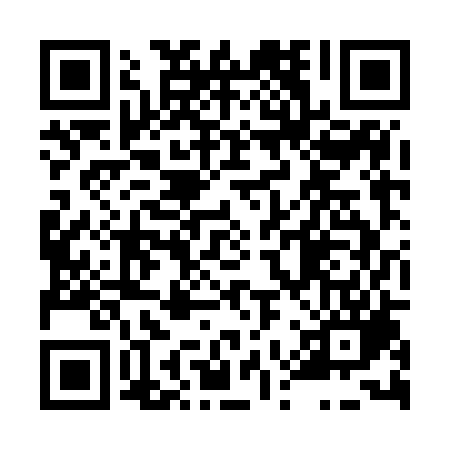 Prayer times for Zverinek, Czech RepublicMon 1 Jul 2024 - Wed 31 Jul 2024High Latitude Method: Angle Based RulePrayer Calculation Method: Muslim World LeagueAsar Calculation Method: HanafiPrayer times provided by https://www.salahtimes.comDateDayFajrSunriseDhuhrAsrMaghribIsha1Mon2:364:551:046:379:1311:242Tue2:374:551:046:379:1311:243Wed2:374:561:046:379:1211:244Thu2:374:571:056:379:1211:245Fri2:384:581:056:369:1211:246Sat2:384:581:056:369:1111:237Sun2:394:591:056:369:1011:238Mon2:395:001:056:369:1011:239Tue2:395:011:056:369:0911:2310Wed2:405:021:056:359:0811:2311Thu2:405:031:066:359:0811:2212Fri2:415:041:066:349:0711:2213Sat2:415:051:066:349:0611:2214Sun2:425:061:066:349:0511:2115Mon2:425:071:066:339:0411:2116Tue2:435:081:066:339:0311:2117Wed2:435:101:066:329:0211:2018Thu2:445:111:066:329:0111:2019Fri2:445:121:066:319:0011:1920Sat2:455:131:066:308:5911:1921Sun2:455:151:066:308:5811:1922Mon2:465:161:066:298:5711:1823Tue2:475:171:076:288:5511:1724Wed2:475:181:076:288:5411:1725Thu2:485:201:076:278:5311:1626Fri2:485:211:076:268:5111:1627Sat2:495:221:076:258:5011:1528Sun2:495:241:066:258:4911:1529Mon2:505:251:066:248:4711:1430Tue2:505:271:066:238:4611:1131Wed2:515:281:066:228:4411:08